DescriptionPurpose of This DocumentThis document is to provide an agreed upon standard to which all custom content will adhere to for a consistent investigation and content development experience.  These metakeys and values can be used in Decoder application rules, Feeds, Reporting Engine and  Event Stream Analysis (ESA) Rules.Creating Custom Metakeys - Things to KnowName LengthYou are limited to 16 characters (including the "." dot delimiter)  - use lowercase only for the name and values.Allowed CharactersOnly alpha numeric values are allowed, except for the "." delimiter.Name ConstructionMetakey names should follow the Unified Data Model (UDM) "3 Logical Parts" and should not conflict with any current RSA keys.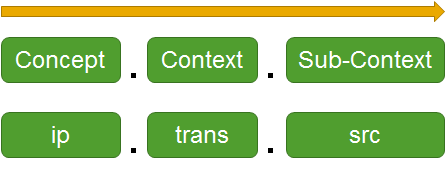 Value FormatYou must decide what your metakey value it will store define it in the appropriate custom index files. The most commonly used formats are "Text" and "Integer". There are other formats, but these are the most common.Multivalued FieldYou will have to properly identify whether your metakey may contain multiple values in the same session.  This is done in the index file with a singleton="true" in the concentrator custom index files.  The reason for this is to have the ESA properly identify the field as a multivalued field (array) or a single valued field automatically.RSA NetWitness Unified Data Model (UDM) ReferencesStandard RSA MetakeysDiscontinued MetakeysMeta EntitiesCreating Custom MetakeysCritical AssetMetakey DescriptionThe table below shows the metakey names along with their data types and if they can or will contain multiple values which would define them as an array in the ESA alerting platform.Metakey ValuesThe table below shows the values to be used in content development for these asset metakeys.  Note the spelling and case should always remain consistent to prevent overlap, inconsistencies and gaps in alerting and reporting content.hnl.asset.critThis metakey identifies the criticality of the system.  The table below lists the possible values and describes the values to use in this metakey.  Note the values are always lowercase.hnl.asset.catThis metakey identifies the category of the system.  The table below lists the possible values and describes the values to use in this metakey.  Note the values are always lowercase.hnl.asset.roleThis metakey identifies the role of the system.  The table below lists the possible values grouped by category along with the descriptions of the values to use in this metakey.  Note the values are always lowercase.hnl.asset.hostThis metakey has the short hostname in lowercase.hnl.asset.dateThis metakey contains the numeric date the system was added to the feed in the YYYYMMDD format.  This is used to determine age of the entry and to also know that prior to this date there is no business contextual meta generated.hnl.asset.locThis metakey identifies the location of the system.  The table below lists the possible values and describes the values to use in this metakey.  Note the values are always lowercase.Custom IntelligenceMetakey DescriptionThe table below shows the metakey names along with their data types and if they can or will contain multiple values which would define them as an array in the ESA alerting platform.Metakey ValuesThe table below shows the values to be used in content development for these asset metakeys.  Note the spelling and case should always remain consistent to prevent overlap, inconsistencies and gaps in alerting and reporting content.hnl.intelThis metakey is generally populated for feeds and app rules that identify certain types of activities.  The table below lists the possible values and describes the values to use in this metakey.  Note the values are always lowercase.hnl.intel.catThis metakey identifies the category of the intelligence.  The table below lists the possible values and describes the values to use in this metakey.  Note the values are always lowercase.hnl.intel.dateThis metakey contains the numeric date the systems were added to the system in the YYYYMMDD format, there is no time in this field.  This is used to determine age of the entry and to also know that prior to this date there is no intelligence contextual meta generated.hnl.intel.descThis metakey identifies the role of the system.  The table below lists the possible values grouped by category along with the descriptions of the values to use in this metakey.  Note the values are always lowercase.hnl.intel.srcThis metakey identifies the location of the system.  The table below lists the possible values and describes the values to use in this metakey.  Note the values are always lowercase.Metakey NameMultivaluedMetakey TypeDescriptionhnl.asset.critNoUInt8A Numerical criticality classification of asset.hnl.asset.catYesTextCategory of system, this is the basic category the system will fall under.hnl.asset.roleYesTextWhat role the system performs, more context on what this system does or contains.hnl.asset.hostNoTextShort hostname of system, to provide easier system identificationhnl.asset.dateNoUInt32Date system was first added to NetWitness, used to determine age of asset information and can be used with math operators <>= in reports and apprules.hnl.asset.locNoTextData center location of assetValueDescription1Extremely Critical2Highly Critical3Moderately Critical4LowValueDescriptionauthenticationSystems that provide authentication services, like domain controllers, LDAP servers, RADIUS, SecurID, TACACS, etc.firewallSystems that provide firewall services.scannerSystems that perform scanning activities like a port/vulnerability scanner or pen testdatabaseSystems that host database services.piiSystems that contain sensitive PII datadevDevelopment EnvironmentqaQuality Assurance systemsuaUser Acceptance systemsnetworkCritical Network InfrastructureendpointEndpoint protection softwareCategoryDescriptionValueauthenticationMicrosoft Active Directory serverdomain controllerauthenticationLDAP serverldap serverauthenticationRADIUS serverradius serverauthenticationSecurID Serversecurid serverpiiCustomer PII DatacustomerpiiEmployee PII DataemployeefirewallDmz firewalldmzfirewallPerimeter firewallperimeterfirewallSecure hosting firewallsecure hostingscannerVulnerability ScannervulnerabilitydevGame Development SystemsempireiiqaNetWitness Quality Assurance SystemsempireinetworkNetwork Infrastructure, Switchcore switchnetworkNetwork Infrastructure, Routercore routerValueDescriptionhqdc-01Headquarters Data Center 1lvdc-02Leonardville Data Center 2mscwdc-03Moscow Data Center 3raddc-04Radium Data Center 4Metakey NameMultivaluedMetakey TypeDescriptionhnl.intelYesTextGeneral Intel metakey for use with feeds and decoder application rules.  Text type of data only like hostnames or output from app rules.hnl.intel.ipNoIPv4IP address list of systems.hnl.intel.catYesTextCategory of system, this is the basic category the intelligence will fall under.hnl.intel.dateYesUInt32Date the intelligence was first added to NetWitness in YYYMMDD format, used to determine age of intelligence information and can be used with math operators <>= in reports and apprules.hnl.intel.descYesTextShort description of intelligence, to provide some context about it.hnl.intel.srcYesTextThe source of the intelligence information.ValueDescriptionsftp server banned ipIP address banned by sftp server for too many failed login attempts.sftp server auto unban ipIP address that was automatically unbanned on sftp server.sftp manual unban ipIP address that was manually unbanned on sftp server.malware beaconIdentified malware beacon activity.ValueDescriptionmalwareMalware related intelligencephishing domainDomains used in phishing campaigns.fraudulent domainFraudulent domains that are attempting to impersonate legitimate ones to commit fraud.user watchlistWatchlist for users that are terminated, disabled, privileged, HR watch, legal watch.system watchlistWatchlist for systems that have been suspect or are compromised.CategoryDescriptionValuemalwareMalware beacon detected from Decoder application rule.c2 beaconmalwarePossible malware siteurlhaus csv hitphishing domainDomain used in phishing campaignsknown phishing domainfraudulent domainDomain used in attempt to steal credentialsfake loginfraudulent domainDomain used in attempt to install softwaredropper downloaduser watchlistTerminated usersterminated useruser watchlistPrivileged user accountsprivileged usersuser watchlistDisabled usersdisabled usersuser watchlistHR requested watchhr watchValueDescriptionurlhausData sourced from Abuse.ch urlhausactive directoryData retrieved from Active Directory via script or other external feedhr dataData provided by HRfbi bulletinFBI issued bulletininternal investigation teamData uncovered during an internal security investigation.